 на выполнение работ по частичному ремонту кровли 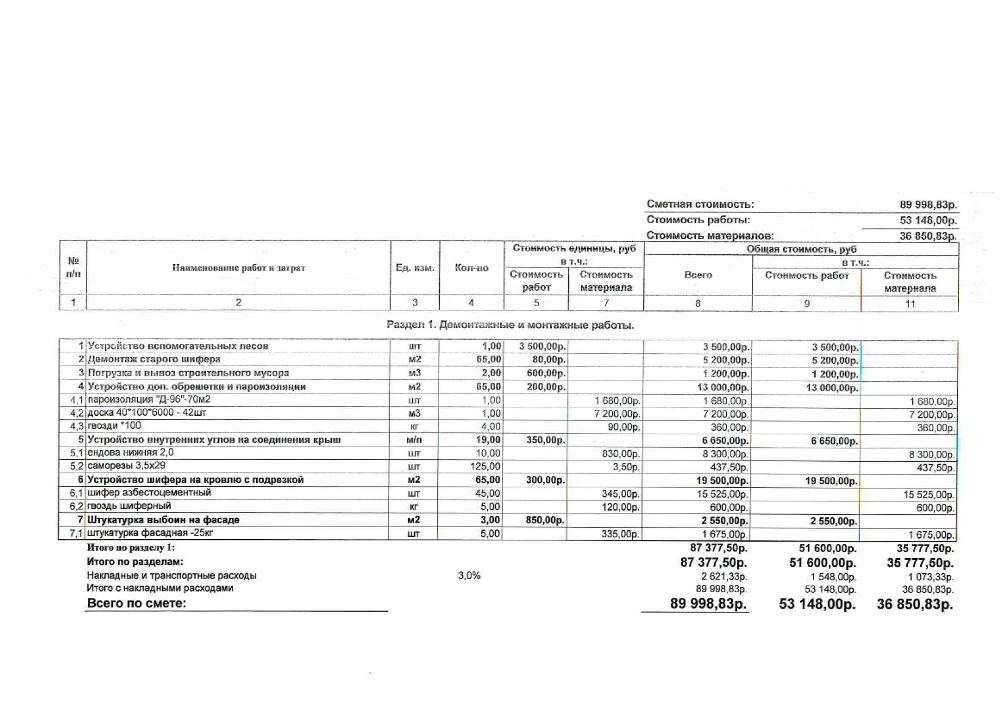 СМЕТА 